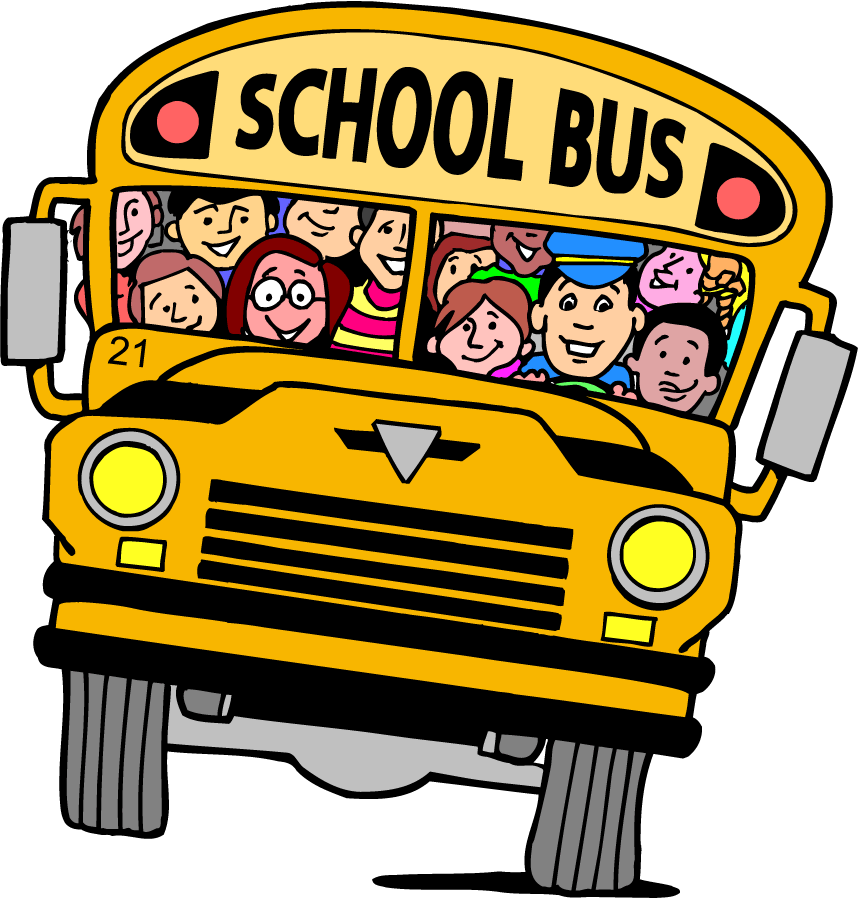 COMPANY TOURCompany tours will help create interest and awareness of in demand careers like Supply Chain, Construction, Manufacturing, IT and Healthcare. We need to get more kids interested in these jobs after graduation and better prepare them for these careers. These tours will relate to the real world, and ideally include lessons before and after the tour to maximize the impact of the experience.  Education, awareness, interest are keys to being able to work in an exciting industry such Supply Chain, Construction, Manufacturing and Healthcare. The students focus needs to be on continuing learning and utilizing tuition reimbursement to continue education while working and/co-op, apprenticeships and on-the-job training opportunities. This will give students a competitive edge and provide them for good paying jobs with careers after graduation. The goal for each company tour is to introduce students to businesses, jobs and career opportunities. Further, provide direct contact with the people in the facilities, stimulating interest in a wide variety of jobs, careers and encouraging enrollment in the essential training / educational programs available.THE BENEFITS OF A WORKPLACE TOUR?BENEFITS FOR THE STUDENT: Students get a firsthand feel for what it’s like to work in the industryStudents meet with professionals and gain real-world insights into jobs and careers BENEFITS FOR THE EMPLOYER: Employers can nurture student interest in jobs and careers within their company and industryEmployers can help students understand the education and skills they need for this industryEmployers advance their reputation as supporters of education BENEFITS FOR THE EMPLOYEE/PRESENTER: Employees can connect with local students and reflect on their careers and required skills Employees gain experience in public speaking and in serving as ambassadors for their companies Employees increase their job satisfaction after connecting with youth in their communitiesPRE-TOUR - SchoolSpeak with the point-of-contact (POC) at the business to get an idea of what the students will see and do, how long the tour will likely take, who the students will meet and interact with, and what pre-requirements are necessary – I.D.s, close-toes shoes, PPE, use of cellphones, etc.  Please note that some areas of the company may be off-limits to visitors due to environmental barriers, safety risks, and proprietary protectionAsk the POC to prepare an orientation presentation that will be provided to students as they kick-off the tour – you may need to offer some guidance on this Work with the POC on making the tour exciting - students are magnetically attracted to loud, colorful, and exciting operations such as technology, automated picking systems, robotics, heavy equipment, manufacturing, live surgeries in healthcare, climbing into a heavy vehicle at a building site and boarding a cargo planePLANNING THE TOUR - SchoolDetermine who will go (students and staff), where, when, and howDetermine duration of tour, including travel timeSecure permission from school leadershipSecure funding for transportation, expenses, etc.Book transportationDevelop one-pager for parents/caregiversAllow 4 weeks to get permission slips, medical authorizations, and I.D.s in - where necessaryIdentify expectations and clearly relay to POC at the businessPrepare the students for the tour by developing a lesson plan, presenting an industry-specific video followed by an open discussion - this is the perfect opportunity to tie in careers, career pathways, and the importance in demand careers like Supply Chain, Construction, Manufacturing, IT and HealthcareTIPS FOR HOST – Business/CollegePlease note that students may have to complete an assignment after the tourAllow the students time to put on the facility’s necessary PPE and explain why (OSHA)Break students up into small groups (if necessary) so they can hear and see Offer a short overview of the company: what it makes/does, how, why, who is the customerHave some videos, sample items and/or parts to show, and ask some questions about them Make the tour relevant to students - if the product or service is not something they personally use, identify an analogous product and/or explore who uses these products or services and whyAsk questions about the product such as: Could we make this out of another material, why or why not? What effect would a change in size/tolerance have on the product? Explore the careers/pathways for this industry. What do workers do? What kind of education is needed? What subjects prepare student for theses careers? How much can you earn?Have staff address the group after the tour for a Q & A session (a panel of staff from various areas of the facility is best)Giveaways always popularFollow-up with the teacher to evaluate the eventDURING THE TOUR - SchoolKeep students organized, together, and on their best behavior, adhering to health & safety rulesEncourage students to stay focused and engaged, and to ask questionsPOST TOUR - SchoolAdminister a Post-tour Survey (for students) immediately after the tour, (perhaps on the bus ride back to school)Send a ‘thank you’ note to the facility personnel along with a summary of the survey results (if used) Provide a follow up lesson where students reflect and expand on their experience. Follow up to see if the tour worked well for your hostMake notes about what you would change for next timePublicize the tour in the district and/or community with stories and photosPOST TOUR – Business Complete an evaluation / provide constructive feedback to the schoolDiscuss (with your team) what worked best – determine best practices for school toursCompany Tour Checklist -School(Allow at least 4 weeks to plan the tour)POST TOUR SURVEY – School School:	______________________________________________________Company:	______________________________________________________Thank you for joining our tour today!(Surveys are anonymous - you do not have to write your name on this survey)We would like to know the following:()		Male 		Female 					Grade in School Ethnicity: 	Asian 		Black 		 Hispanic 	       White 	     Other Instructions: 	Question 1) Is a short answer question		Please circle YES or NO for each statement (2-8) - read the statements carefully.Please use the back of this page for any additional comments you wish to sharePOST TOUR EVALUATION – BusinessCONTACT NAME: ________________________________	TITLE: ___________________________   SITE ADDRESS: ________________________________________________________________________          PHONE: ____________________	EMAIL:	 _____________________________________________          Do you believe that the company tour was beneficial to the students? 			() ___Yes ___NoPlease explain why?_______________________________________________________________________________________________________________________________________________________________________________________________________________________________________________________________What worked well / what did not?_______________________________________________________________________________________________________________________________________________________________________________________________________________________________________________________________Do you believe that the school should continue this effort to extend learning beyond the classroom?  Why/why not? _______________________________________________________________________________________________________________________________________________________________________________________________________________________________________________________________How did the students demonstrate that they came well-prepared for the tour? _______________________________________________________________________________________________________________________________________________________________________________________________________________________________________________________________Do you have any suggestions or comments to make the experience more valuable to the students? _______________________________________________________________________________________________________________________________________________________________________________________________________________________________________________________________Are you willing to participate in similar experience in the future? 			() ___Yes ___NoIf not, why not?__________________________________________________________________________________________________________________________________________________________________________Your willingness to open your doors and provide a worthwhile exploratory experience is greatly appreciated and will help our region in addressing the Exposure Gap that many of our students face. The partnership between schools, businesses and community agencies is vital to better preparing our youth for the jobs of tomorrow. ‘Thank-You’ for your help!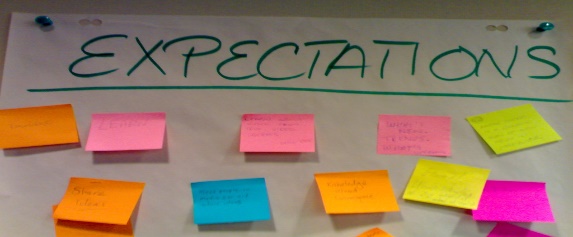 Company Tours – School ExpectationsThe company tour should:be intentionally Planned and Structuredinclude an initial orientation/presentation	include exposure to as many aspects of the facility as possible include speakers (during the actual tour) who have been prepped to talk to students about:          their role/title          their skills & qualifications          their career path – what subjects did they study in high school                     and/or college; did they complete an apprenticeship; what technical       certifications do they hold; did they start out as entry level and work their way up; etc.A typical day…include a Q & A session at the end with a panel – staff from different parts of the facility (to show students how the parts make up the whole – facility operations).  The panel should be prepared to talk to students about the openings the company has, the earning potential, the benefits (such as tuition reimbursement), etc.The company tour could include:lunch for students – an informal means for students and staff to interactcompany giveaways transportation assistance COMPANY TOUR PLAN - SchoolCOMPANY TOUR PLAN - SchoolCOMPANY TOUR PLAN - SchoolCOMPANY TOUR PLAN - SchoolSchool:Business:Purpose of Field Trip:To expose students to this industry sector - students will learn about the company, the different careers within this company, and the required skills and qualifications needed for success in these career fields and within this industry sector in generalTo expose students to this industry sector - students will learn about the company, the different careers within this company, and the required skills and qualifications needed for success in these career fields and within this industry sector in generalTo expose students to this industry sector - students will learn about the company, the different careers within this company, and the required skills and qualifications needed for success in these career fields and within this industry sector in generalTarget Industry:Grade(s):Learning Objectives:Students will:Identify possible career interests Become aware of skill requirements and career/training options Learn how to behave in a professional environmentStudents will:Identify possible career interests Become aware of skill requirements and career/training options Learn how to behave in a professional environmentStudents will:Identify possible career interests Become aware of skill requirements and career/training options Learn how to behave in a professional environmentSchool POC:Business POC:School Address:Business Address:Duration of Tour:Transportation:Travel Time:Date of Tour:Number of Students:Number of Staff:Leaving School:Arrival Back at School:Departure to FacilityDeparture to FacilityDeparture to FacilityDeparture to FacilityBoard Students & Teachers:Board Students & Teachers:(Location)(Time)Return to SchoolReturn to SchoolReturn to SchoolReturn to SchoolBoard Students & Teachers:Board Students & Teachers:(Location)(Time)Issues/Comments:Issues/Comments:Issues/Comments:Issues/Comments:Pre-TourFind your location Talk with the POC at the business to inform of expectations and learn of theirsDetermine how many students will take the tour and how many chaperones are neededDecide how much time you are going to use for your tour Determine transportation costs involved Determine lunch costs (if applicable)Determine how you will fund your event Determine PPE requirements Determine inclusivity/accommodations for students with disabilities (if applicable)Finalize the date and time for your event and make note of any facility requirements Contact the transportation company you have selected to arrange Compose a list of pertinent contact telephone number and email addressGet Parental ConsentAdminister Pre-Tour AssignmentTour DayEnsure all students are appropriately dressed and are not carrying inappropriate devices Ensure all students have the required documentation (I.D.s, etc.) where necessaryNo food or drinks carried on the bus Bring a list of student names (required by many facilities) Bring a hard copy of the contact letter you prepared with your list of contacts Bring student handouts (if applicable), student post tour surveys and don’t forget pencils & pensHave PPE in place if required and if not provided by the companyPost TourAdminister post-tour survey to students Provide a follow-up lesson where students may reflect on their experience Provide a press release with photos and/or story about your tour to your school’s web site Send a thank you note and certificate of appreciation to appropriate facility personnel Follow up to see if the tour worked well for your host Make notes about what you would change for next timePublicize the tourAdminister Post-Tour AssignmentNotesPRE & POST TOUR ACTIVITY SHEET/ASSIGNMENT - SchoolPart A: Pre-Tour Questions and ActivitiesWhat is the name of the company you will be visiting and where is it located?What industry sector(s) does this company fall under?What products do they make and/or what services do they provide?List three more companies in the NKY/Greater Cincinnati Area that also fall under this sectorResearch job opportunities within the company and find out about educational and skill requirements for the jobWrite 2 or 3 questions you would like to know about the company you are going to visitPart B: Post-Tour Questions and ActivitiesList the name of the company you visited and describe three jobs you saw employees perform in the company tour. What are the jobs you think are the most interesting?What did students learn about in demand jobs and careers? Were students aware of these careers prior to tours? What education programs will help students?  Plan out the education and career pathway you would need to take from your current year in high school to being capable of working in one of the jobs you described in question number 1. What could you earn if you were working in the job/career you chose for question 3?What is the company doing for sustainability and to help protect the environment? Predict new products this company might have or variations to existing products. Do you see yourself in this career field? Why or why not?Search for a job opening in this sector and document the skills and qualifications the company is requiringWhat PPE were staff wearing throughout the facility?How diverse was the workforce regarding male/female, age (old/young) and race/ethnicity?What would you like to explore further relative to this company/industry sector?What colleges within the Greater Cincinnati area provide programs of study relative to this industry sector?(Please feel free to use this space for general comments)Industry Sector: What did you like most about this tour? (Please write at least two sentences and use the back of this page if needed)YES / NO         2) I was (already) considering a career in this industry sector before the tourYES / NO         3) My teachers have talked about this industry sector with my classYES / NO        4) Today I learned about technologies used in this industry sectorYES / NO         5) This tour gave me new information about careers in this industry sectorYES / NO         6) This tour helped me understand how school STEM subjects are used in industryYES / NO        7) I would recommend that other students take this tourYES / NO        8) After taking this tour I know a lot more about this industry sectorYES / NO        8) After taking this tour, I am considering a career in this industry sector